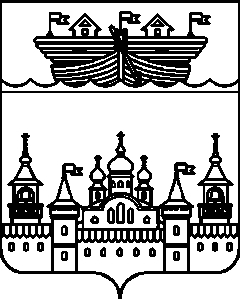 АДМИНИСТРАЦИЯ ВОЗДВИЖЕНСКОГО СЕЛЬСОВЕТАВОСКРЕСЕНСКОГО МУНИЦИПАЛЬНОГО РАЙОНАНИЖЕГОРОДСКОЙ ОБЛАСТИПОСТАНОВЛЕНИЕ03 июля 2019 года	 № 53Об утверждении Антинаркотической программы администрации Воздвиженского сельсовета Воскресенского муниципального района Нижегородской области на 2019 -2021 годыВ целях профилактики наркомании, токсикомании, алкоголизма и табакокурения на территории администрации Воздвиженского сельсовета, в соответствии с представлением прокуратуры Воскресенского района № 5-2-2019 г от 24.06.2019 года, Федеральным законом от 06 октября 2003 г. № 131-ФЗ «Об общих принципах организации местного самоуправления в Российской Федерации», Федеральным законом "О наркотических средствах и психотропных веществах" от 08.01.1998 N 3-ФЗ, Указом Президента Российской Федерации от 09.06.2010 г. № 690 «Об утверждении Стратегии государственной антинаркотической политики Российской Федерации до 2020 года», Закона Нижегородской области от 28.03.2002 года № 16-З «О профилактике наркомании и токсикомании», администрация Воздвиженского сельсовета Воскресенского муниципального района Нижегородской области постановляет:1.Утвердить Антинаркотическую программу администрации Воздвиженского сельсовета Воскресенского муниципального района Нижегородской области на 2019-2021 годы согласно приложению.2.Настоящее постановление обнародовать путем вывешивания на информационном стенде в помещении администрации сельсовета и разместить в информационно-телекоммуникационной сети «Интернет» на официальном сайте администрации Воскресенского муниципального района.3.Контроль за исполнением данного постановления оставляю за собой.4. Постановление вступает в силу со дня его обнародования.Глава администрации Воздвиженского сельсовета 						И.Н.ОхотниковПриложениек постановлению администрацииВоздвиженского сельсоветаВоскресенского муниципального районаНижегородской области№ 53 от 03 июля 2019 годаАнтинаркотическая программа администрации Воздвиженского сельсовета Воскресенского муниципального района Нижегородской области на 2019-2021 годыс. ВоздвиженскоеПАСПОРТантинаркотической программы администрации Воздвиженского сельсовета Воскресенского муниципального района Нижегородской области на 2019-2021 гг.Характеристика программы и обоснование ее решенияпрограммно-целевыми методамиАнтинаркотическая программа администрации Воздвиженского сельсовета на 2019-2021 гг., разработана в соответствии с Федеральным законом от 08.01.1998 № 3-ФЗ «О наркотических средствах и психотропных веществах», Указом Президента РФ от 18.10.2007 №1374 «О дополнительных мерах по противодействию незаконному обороту наркотических средств, психотропных веществ и их прекурсоров», и в целях активизации работы по противодействию незаконному обороту наркотических средств и психотропных веществ в администрации Воздвиженского сельсовета.Основные цели и задачи программы:Основной целью программы является противодействие незаконному обороту наркотиков на территории сельского поселения, профилактика правонарушений связанных с употреблением и распространением наркотических и психотропных веществ.Программа рассчитана на 2019-2021 годы и предлагает решение следующих основных задач:- организация системы профилактики наркомании в муниципальном образовании;- организация информационно-пропагандистского обеспечения профилактики наркомании;- совершенствование нормативно - правовой базы сельское поселение в сфере незаконного оборота наркотиков;-оптимизация работы по профилактике распространения и употребления наркотических и психотропных веществ;-создание системы стимулов, среди населения жизни без наркотиков.- реализация на территории муниципального образования государственной политики в области противодействия незаконному обороту наркотических средств, психотропных веществ и их прекурсоров.Система программных мероприятий:Программа включает мероприятия по основным направлениям в сфере профилактики употребления и незаконного оборота наркотиков на территории администрации Воздвиженского сельсовета:- Информационно-пропагандистское обеспечение профилактики наркомании на территории администрации Воздвиженского сельсовета;- Профилактика наркопреступности;- Мероприятия первичной профилактики наркомании;- Межуровневое сотрудничество.Обоснование ресурсного обеспечения программы:Программа рассчитана на 3 года, период 2019-2021 годы. Для реализации мероприятий, предусмотренных данной программой, необходимо объединить усилия всех участников программы.Механизм реализации программы.Общий контроль исполнения Программы осуществляется администрацией Воздвиженского сельсовета, в чьи функции входит уточнение показателей по программным мероприятиям, механизм реализации Программы и состав исполнителей.Оценка социально-экономической и иной эффективности реализации программыВ ходе реализации Программы планируется консолидировать усилия правоохранительных органов, медицинских служб, общественных организаций, образовательных учреждений и населения в борьбе с незаконным оборотом и употреблением наркотиков на территории сельсовета.Результаты реализуемых направлений Программы позволят избежать роста распространения наркотиков и будут способствовать стабилизации состояния правопорядка в муниципальном образовании администрации Воздвиженского сельсовета.ПЛАН МЕРОПРИЯТИЙАНТИНАРКОТИЧЕСКОЙ ПРОГРАММЫ на 2019-2021 гг.Наименование программыАнтинаркотическая программаадминистрации Воздвиженского сельсовета на 2019-2021 гг.Основание для разработкипрограммыФедеральный закон от 08.01.1998 г. № 3-ФЗ «О наркотических средствах и психотропных веществах», Указ президента Российской Федерации от 18.10.2007г. № 1374 «О дополнительных мерах по противодействию незаконному обороту наркотических средств, психотропных веществ и их прекурсоров».Заказчик программыАдминистрация Воздвиженского сельсовета РазработчикАдминистрация Воздвиженского сельсовета Исполнители:1.Администрация Воздвиженского сельсовета ;2.Участковый уполномоченный полиции ОМВД (по согласованию).Цель и задачи программы:Цель:противодействие незаконному обороту наркотиков на территории администрации Воздвиженского сельсовета, профилактика правонарушений связанных с употреблением и распространением наркотических и психотропных веществ.Задачи:-организация системы профилактики наркомании в муниципальном образовании;-организация информационно-пропагандистского обеспечения профилактики наркомании в поселении;- совершенствование нормативно - правовой базы сельское поселение в сфере незаконного оборота наркотиков;-оптимизация работы по профилактике распространения и употребления наркотических и психотропных веществ;-создание системы стимулов, среди населения жизни без наркотиков.Сроки реализации программы:2019-2021 гг.Объемы и источники финансированияСредства бюджета администрации Воздвиженского сельсовета:2019 г. – 0 тыс.руб.2020 г. - 0 тыс. руб.2021 г. - 0 тыс. руб.Ожидаемые результатыПрофилактика правонарушений в администрации Воздвиженского сельсовета, снижение уровня преступности на территории администрации Воздвиженского сельсовета, снижение количества лиц употребляющих алкогольные и наркотические вещества№п/пНаименованиемероприятияПоказатель эффективностиИсточник финансирования( тыс. руб)Срок исполненияИсполнителимероприятийI. Информационно-пропагандистское обеспечение профилактики наркомании в поселенииI. Информационно-пропагандистское обеспечение профилактики наркомании в поселенииI. Информационно-пропагандистское обеспечение профилактики наркомании в поселенииI. Информационно-пропагандистское обеспечение профилактики наркомании в поселенииI. Информационно-пропагандистское обеспечение профилактики наркомании в поселенииI. Информационно-пропагандистское обеспечение профилактики наркомании в поселении1Проведение мониторинга наркоситуации и причин, способствующих потреблению наркотиковснижение преступлений связанных с незаконным оборотом наркотиков (далее – НОН)-2019-2021Администрация Воздвиженского сельсовета совместно с участковым уполномоченным полиции (по согласованию)2Проведение собраний граждан по проблемам профилактики наркомании и наркопреступностиповышение правовой грамотности,снижение преступлений связанных с НОН-2019-2021Администрация Воздвиженского сельсовета совместно с участковым уполномоченным полиции (по согласованиюII.Профилактика наркопреступностиII.Профилактика наркопреступностиII.Профилактика наркопреступностиII.Профилактика наркопреступностиII.Профилактика наркопреступностиII.Профилактика наркопреступности3Работа по выявлению фактов немедицинского потребления и незаконного оборота наркотиков молодежью в местах массового досуга гражданснижение преступлений связанных с НОН-2019-2021Администрация Воздвиженского сельсовета совместно: с участковым уполномоченным полиции (по согласованию).III.Мероприятия первичной профилактики наркоманииIII.Мероприятия первичной профилактики наркоманииIII.Мероприятия первичной профилактики наркоманииIII.Мероприятия первичной профилактики наркоманииIII.Мероприятия первичной профилактики наркоманииIII.Мероприятия первичной профилактики наркомании4Проведение конкурса детских рисунков антинаркотической тематики, проведение лекций; разработка памяток «Наркотикам нет»повышение правовой грамотностиподростков-2019Администрация Воздвиженского сельсовета, Воздвиженский СДК, Большеотарский СК, Большеполянский СК, Большеиевлевский СК, Большепольский СК, МОУ Воздвиженская СОШIV.Межуровневое сотрудничествоIV.Межуровневое сотрудничествоIV.Межуровневое сотрудничествоIV.Межуровневое сотрудничествоIV.Межуровневое сотрудничествоIV.Межуровневое сотрудничество5Систематически анализировать состояние наркоманииснижение преступлений связанных с НОН-2019-2021Администрация Воздвиженского сельсовета совместно с участковым уполномоченным полиции (по согласованию)6Изучение и распространениеинформации по предупреждению наркоманииснижение преступлений связанных с НОН-2019-2021Администрация Воздвиженского сельсовета7Проведение профилактической работы с родителями, ведущими аморальный, антиобщественный образ жизни.снижение преступлений связанных снижение преступлений связанных с НОН-2019-2021Администрация Воздвиженского- сельсовета совместно с участковым уполномоченным полиции (по согласованию)8Организация досуга подростков, вовлечение их в творческие объединения, художественную самодеятельность.снижение преступлений связанных с НОН000201920202021Администрация Воздвиженского сельсовета, Воздвиженский СДК, Большеотарский СК, Большеполянский СК, Большеиевлевский СК, Большепольский СК, МОУ Воздвиженская СОШ9Участие в рейдах в местах отдыха несовершеннолетних с целью предупреждения антиобщественного поведения подростков, в т.ч. употребления наркотических веществснижение преступлений связанных с НОН-201920202021Администрация Воздвиженского сельсовета совместно с участковым уполномоченным полиции (по согласованию)